　　　　　　　平成30年度事業報告書　特定非営利活動法人いちごいちえ１活動の成果　　　・仙台・神戸・熊本の震災被災者たちで「震災追悼茶会」を中尊寺で開催　　　・宮城県雄勝で、馬頭琴と共演「抹茶さろん」開催２特定非営利活動に係る活動　＊県立神戸北高校・のじぎく特別支援校・神戸支援校・児童養護施設2か所　　　中尊寺　　「震災追悼茶会」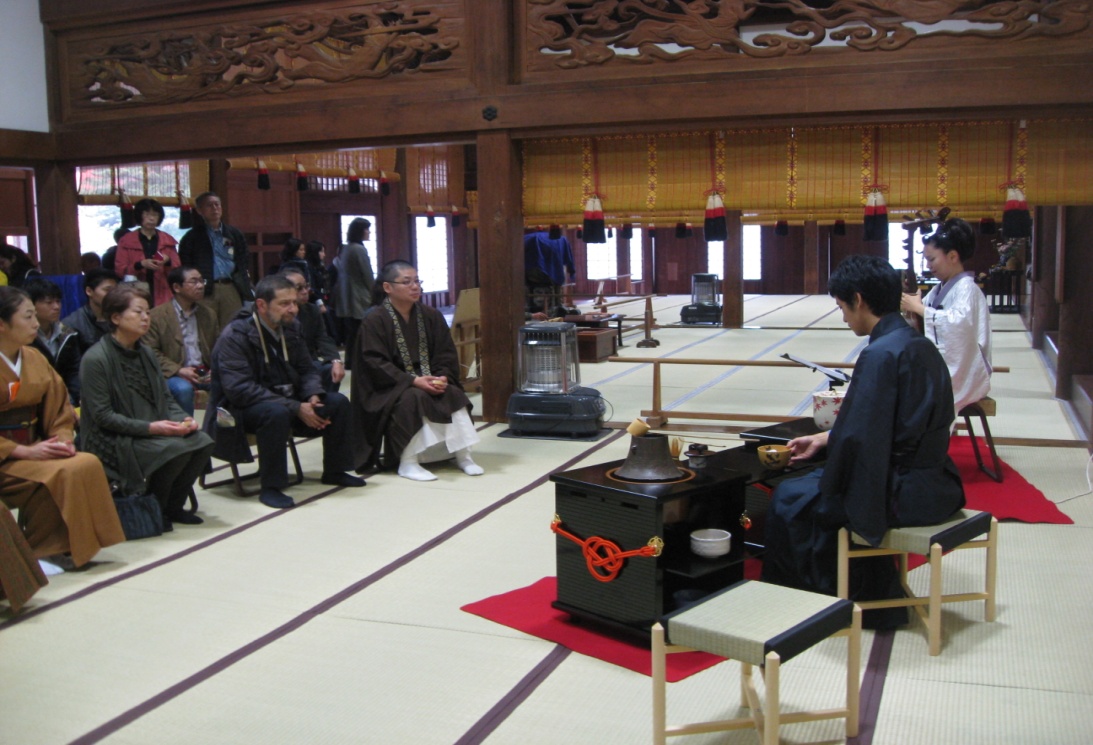 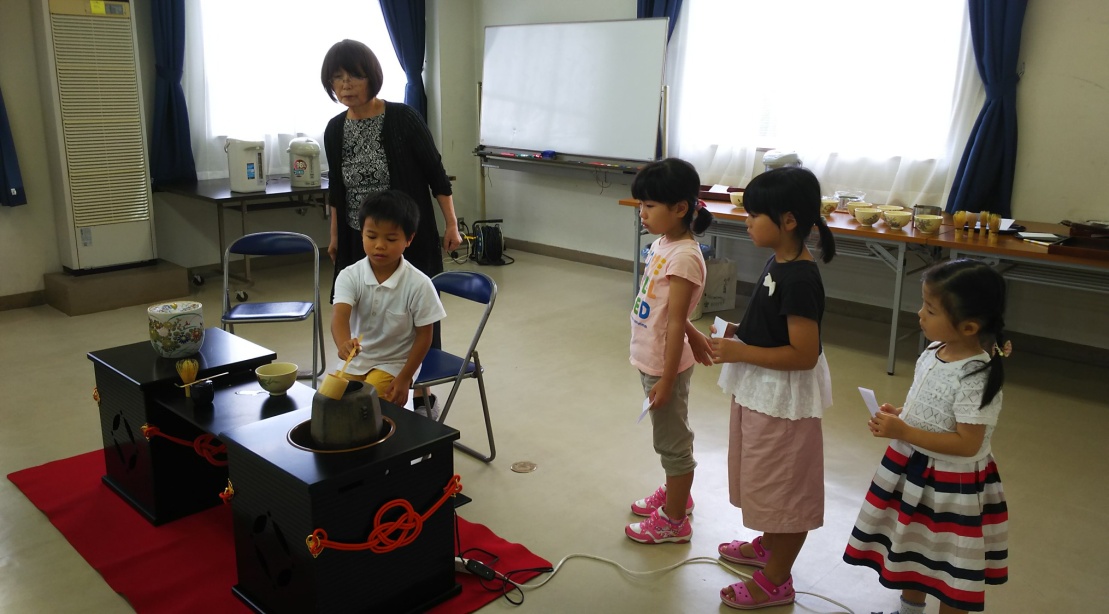 ３次年度にむけて　　次年度も子供たちやママと幼児の体験茶会を継続。被災者と「震災追茶会」開催